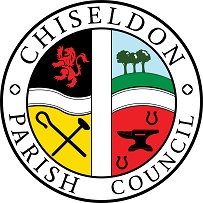 You are summoned to the May 2023 PARISH COUNCIL MEETING.AGENDAon Monday 15th May 2023 at 7.30pm at the Recreation Hall, off Norris Close, Chiseldon.  Public recess   -   to receive questions and comments from the public on Council related matters.  Members of the public are allowed to address the Chairman for 3 minutes.  No decisions will be taken at this meeting. Discussion will only take place when a subject raised is within an agenda item.  Maximum 10 minutesList attendances and vote on approval of apologies for absence (Absences without apologies to be noted separately) To vote on Co-option of 8 candidates for Parish Cllr. (if any candidates are in attendance) Vote on any declarations of interests - and vote on any dispensations requested.Approval of minutes – Full Council meeting 11th April 2023. Action PointsTo vote to re-affirm the Parish Councils status as a non-political council.	7. Community safety, including Police report.  Ward Cllr reports.   To approve the council’s Standing Orders, Financial Regulations and Code of Conduct document for the forthcoming year.FINANCE. Approve quote of £280.00 plus VAT to SN4 Ltd to repair the security lights at the tennis club side of the rec hall, and replace the timer switch for the pavilion heater.  See additional information	11. COMMITTEE REPORTS: Brief reports only please due to time constraints.Finance – Review & Vote on March and April 2022 finance figures-loaded onto MS Teams in “Teams/Chiseldon Parish Council/Files”  March figures revisited due to amendment. May Finance figures to date loaded into MS Teams for information.Finance – Cllr Rogers as Vice Chair to report. EGPA from Cllr RogersPlanning, Highways and Transport from Cllr Kearsey. Recreation Ground Improvement – No meetingRisk Assessment report from Clerk. See additional informationCorrespondence feedback for Cllrs – if available, loaded onto MS Teams.12.  Items for next agenda. (Cannot be discussed and/or voted on at this meeting)The next Full Council meeting will be on Monday 12th June 2023 7.30pm. The Recreation Hall, Off Norris Close Chiseldon. Contact details  Mrs Clair Wilkinson,    Clerk clerk@chiseldon-pc.gov.uk     Tel 01793 740744Signed by Clerk:    C Wilkinson    Dated:09.05.2023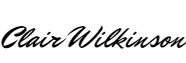 Please see our privacy policy on www.chiseldon-pc.gov.uk for full details of how we store & manage data. Legislation to allow the council to vote and/or act:   Item 10. Electrical work to building. LGA 1894 s.8 (1)(i) Maintenance of PC property/buildings. The public should request a copy of additional materials for agenda items, directly to the clerk at clerk@chiseldon-pc.gov.ukChiseldon Parish Council under law, has a duty to conserve biodiversity under the Natural Environment and Rural Communities Act 2006 and consider the impact of their decisions under the Crime and Disorder Act 1998 Section 17.Councillors will review their decisions when required, with these acts in mind, and they will be minuted accordingly.For more details see our “Biodiversity Duty” and Crime and Disorder” policy  which will appear on our website www.chiseldon-pc.gov.uk as soon as possible.